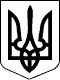 УЖГОРОДСЬКА РАЙОННА державна адміністраціяЗАКАРПАТСЬКОЇ ОБЛАСТІР О З П О Р Я Д Ж Е Н Н Я____23.03.2021___                            Ужгород                           №___63_______Про утворення робочої групи з організації перевезення пасажирів на приміських автобусних маршрутах, що не виходять за межі району та проведення конкурсу з визначення перевізниківВідповідно до статей 6, 39 і 41 Закону України „Про місцеві державні адміністрації”, статті 7 Закону України „Про автомобільний транспорт”, постанови Верховної Ради України 17.07.2020 №807-IX „Про утворення та ліквідацію районів”, постанови Кабінету Міністрів України від 03.12.2008 року  №1081 „Про затвердження Порядку проведення конкурсу з перевезення пасажирів на автобусному маршруті загального користування”, з метою організації перевезення пасажирів на приміських автобусних маршрутах, що не виходять за межі району:1. Утворити робочу групу з організації перевезення пасажирів на приміських автобусних маршрутах, що не виходять за межі району та проведення конкурсу з визначення перевізників у складі згідно з додатком.2. Контроль за виконанням цього розпорядження покласти на заступника голови райдержадміністрації Дупина В.М.В.о. голови державної адміністрації                                     Христина МАЦКО